Dištančné vzdelávanie23. 10. 2020V.BPL – Precvičenie a upevnenie učiva1. Prepíš báseň  DO ŠKOLY. Pastelka Etelka       __________________________________maľuje kvetinku,    __________________________________obdarí obrázkom    __________________________________ prváčku Martinku.  __________________________________Písanka Kamila      __________________________________pyšne sa prezerá,    __________________________________obal si navliekla     __________________________________po samé kolená.     __________________________________Peračník Izidor      ___________________________________ukladá ceruzky,     ___________________________________   Katka si nemusí     ___________________________________požičať od Zuzky. ___________________________________Vypracovala: Mgr. Jana SabováPL – Sčítanie a odčítanie do 10-opakovanie1. Doplň chýbajúce čísla do číselného radu.2. Porovnaj čísla.                           3. Vypočítaj príklady.            Vypracovala: Mgr. Jana SabováPL – Ovocie a zelenina - precvičenie učiva1.  Spoj čiarou zeleninu a ovocie so správnym tanierom 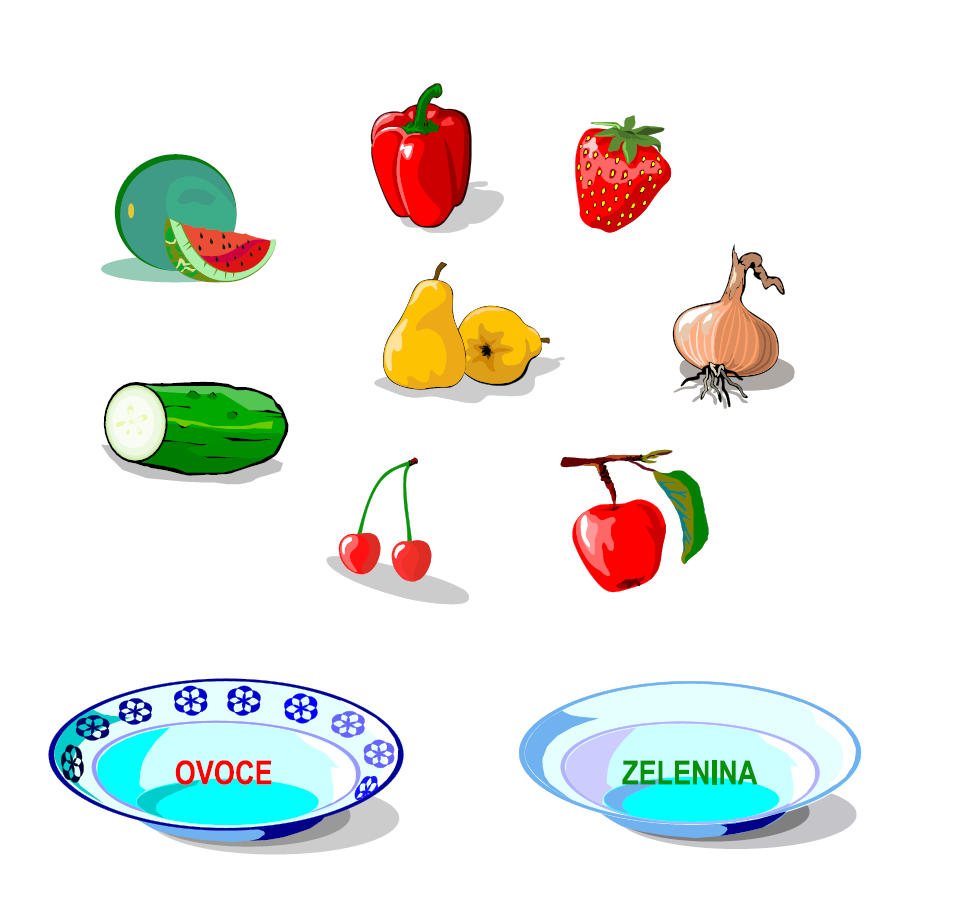 Vypracovala: Mgr. Jana Sabová027101369108309741247705635610477533264+3=0+7=2+2=6+1=3+2=7-2=5-4=3-3=4-1=7-3=